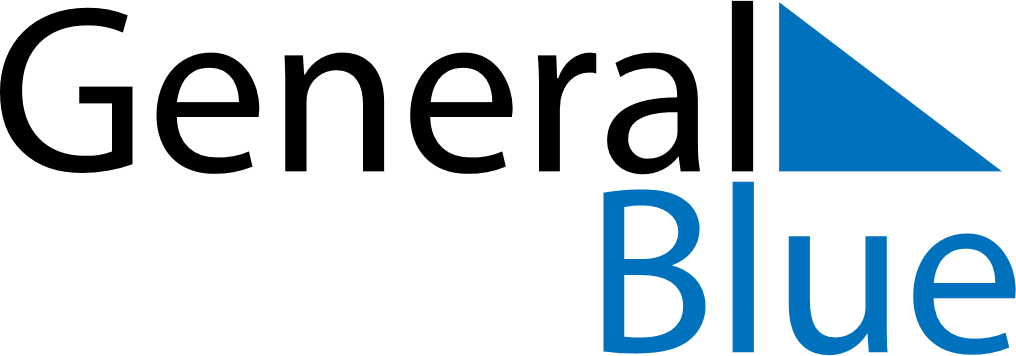 September 2002September 2002September 2002September 2002September 2002SundayMondayTuesdayWednesdayThursdayFridaySaturday123456789101112131415161718192021222324252627282930